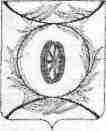 Челябинская областьСОБРАНИЕ ДЕПУТАТОВКАРТАЛИНСКОГО МУНИЦИПАЛЬНОГО РАЙОНАРЕШЕНИЕ  от  26  мая  2016  года  № 116                                                                     г. Карталы«Об утверждении Положения«О благодарственном письмеСобрания депутатов Карталинскогомуниципального района» Руководствуясь Регламентом работы Собрания депутатов Карталинского муниципального района, в соответствии с Уставом Карталинского муниципального района,Собрание депутатов Карталинского муниципального района РЕШАЕТ:1. Утвердить Положение «О благодарственном письме Собрания депутатов Карталинского муниципального района (приложение 1).2. Утвердить представление к поощрению благодарственным письмом Собрания  депутатов Карталинского муниципального района (приложение №2).3. Признать утратившими силу решение Собрания депутатов Карталинского муниципального района от 01.10.2007 года № 129-Н «О Положении «О благодарственном письме Собрания депутатов Карталинского муниципального района».4. Направить данное Решение главе Карталинского муниципального района для подписания и опубликования в газете «Карталинская новь».5. Настоящее Решение вступает в силу со дня его официального опубликования.Председатель Собрания депутатов   Карталинского муниципального района                                        В.К. Демедюк   Глава Карталинского муниципального района                                                                     С.Н. Шулаев                           УТВЕРЖДЕННО:Приложение 1 к решению Собрания депутатовКарталинского муниципального районаот «26»  мая 2016 г. № 116ПОЛОЖЕНИЕо благодарственном письме  Собрания депутатов Карталинского  муниципального района1. Благодарственное письмо Совета депутатов Карталинского муниципального района  (далее - благодарственное письмо) является формой поощрения в связи с юбилейными и памятными датами, государственными и профессиональными праздниками и иными значимыми событиями за активное участие в общественной и социально-экономической жизни Карталинского муниципального района,  значительный вклад в становление и развитие местного самоуправления.Юбилейными датами для поощряемых граждан являются 40 лет, 45 лет и каждые последующие 5 лет. Юбилейными датами для организаций Карталинского муниципального района, независимо от организационно-правовых форм и форм собственности (далее - организации), являются 10 лет со дня основания и каждые последующие 5 лет.2. К поощрению благодарственным письмом могут быть представлены граждане Российской Федерации, постоянно или преимущественно проживающие на территории Карталинского муниципального района и организации.3. С ходатайством о поощрении благодарственным письмом в Собрание  депутатов Карталинского муниципального района (далее - Собрание депутатов) могут обращаться депутаты Собрания депутатов, руководители организаций.4. Ходатайство о поощрении благодарственным письмом вносится в Собрание депутатов на имя председателя Собрания депутатов не позднее, чем за 15 дней до даты события.В случае нарушения срока подачи документов ходатайство о поощрении благодарственным письмом отклоняется председателем  Собрания депутатов Карталинского муниципального района.5. К ходатайству о поощрении граждан благодарственным письмом прилагаются следующие документы:- представление к поощрению благодарственным письмом       -характеристика кандидата, представляемого к поощрению благодарственным письмом, с подтверждением активного участия в общественной и социально-экономической жизни Карталинского муниципального района.    - согласие на обработку персональных данных (Приложение 1 к Положению).6. Материалы для поощрения благодарственным письмом, содержащие неполный перечень необходимых документов, не рассматриваются.Представленные в Совет депутатов документы не возвращаются.7. Оформление документов на поощрение благодарственным письмом, учет и регистрацию благодарственных писем осуществляет  аппарат Собрания  депутатов.8. Вручение благодарственного письма осуществляется в торжественной обстановке председателем Собрания  депутатов, заместителем председателя Собрания  депутатов, депутатами Собрания  депутатов.     9. К благодарственному письму одновременно может быть выделен подарок (в натуральном или в денежном выражении) за счет средств бюджета  Карталинского муниципального района, предусмотренных на эти цели. Размер единовременного денежного вознаграждения или стоимость ценного подарка не должна превышать 6000 (шесть тысяч) руб.     10. Граждане и организации, поощренные благодарственным письмом, могут представляться к поощрению повторно, но не ранее чем через три года после предыдущего поощрения.Приложение 1 к Положению утвержденного  решением Собрания депутатовКарталинского муниципального районаот «26» мая 2016 г. № 116ЗАЯВЛЕНИЕ о согласии на обработку персональных данныхЯ ________________________________________________________________________________________________________________________________(фамилия имя отчество)Даю согласие Собранию депутатов Карталинского муниципального района, расположенному по адресу: г. Карталы, ул. Ленина д.1, на обработку и использование данных, содержащихся в настоящем заявлении, с целью оформления премии Собрания депутатов Карталинского муниципального района, работникам ___________________________________________ в 20__ г.1.Фамилия____________________________________________________________Имя______________________________________________________________________________________________________________________________Отчество____________________________________________________________________________________________________________________________2.Число, месяц, год рождения__________________________________________________________3.Место учебы/работы ____________________________________________________________________________________________________________________________________4.Должность_________________________________________________________________________________________________________________________5.Образование, когда и какие образовательные учреждения окончил___________________________________________________________________________________________________________________________________________________________________________________________________6.Специальность по диплому___________________________________________________________7.Ученая степень, ученое звание, когда присвоены_________________________________________________________8.Повышение квалификации, где, когда присвоено квалификационная категория________________________________________________________________________________________________________________________________________9.Государственные, отраслевые награды, присвоенные звания, государственные и областные премии (когда награждены и присвоены)__________________________________________________________________________________________________________________________________________________________________________________________10.Участие в представительных органах________________________________11.Общий стаж работы_______________________________________________Стаж работы в отрасли_______________________________________________Стаж работы в данном коллективе_____________________________________12.Домашний адрес (с индексом), телефон (дом. раб.), факс____________________________________________________________________________________________________________________________13.Серия и номер паспорта, когда и кем выдан (приложить копию первой страницы паспорта)_______________________________________________________14.Номер страхового свидетельства пенсионного фонда._________________________________________________________15.Индентификационный номер налогоплательщика (ИНН)__________________________________________________________Об ответственности за достоверность предоставленных сведений предупрежден(а).Срок действия заявления – пять лет с даты подписания.Подпись ________________ /____________________/ Дата «_____» ______________20__г.»Приложение 2к решению Собрания депутатовКарталинского муниципального районаот «26» мая 2016 г. № 116ПРЕДСТАВЛЕНИЕк поощрению благодарственнымписьмом Собрания  депутатов Карталинского муниципального района1. Фамилия __________________________________________________________________имя, отчество __________________________________________________________________2. Должность, место работы (полное наименование) _______________________________________________________________________________________________________________________________________________3. Число, месяц, год рождения __________________________________________________________________4. Домашний адрес с индексом _______________________________________________________________________________________________________________________________________________5. Серия и номер паспорта, кем выдан, дата выдачи ______________________________________________________________________________________________________________________________________________________________________________________________________6. Образование __________________________________________________________________7. Номер  страхового  свидетельства  государственного  пенсионногострахования __________________________________________________________________8. Идентификационный номер налогоплательщика (ИНН) __________________________________________________________________Руководитель органа местного самоуправлениямуниципального образования, организации «____»	____________________ __________________________            дата                             подпись                                     расшифровка подписи м.п.                                                                                         